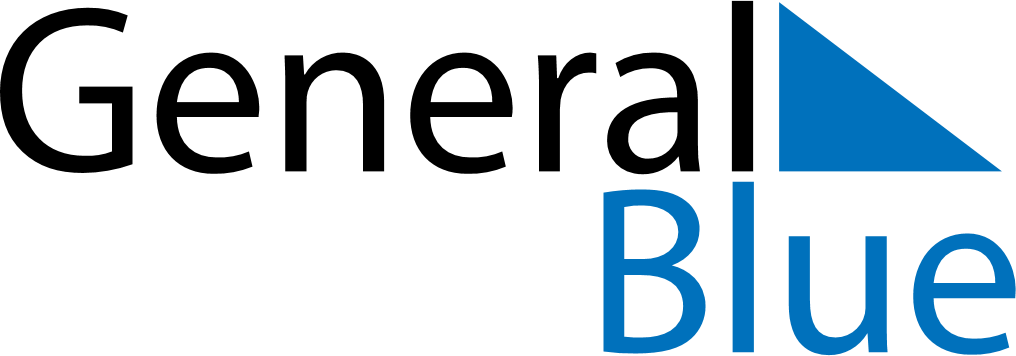 October 2026October 2026October 2026October 2026October 2026October 2026AlbaniaAlbaniaAlbaniaAlbaniaAlbaniaAlbaniaMondayTuesdayWednesdayThursdayFridaySaturdaySunday12345678910111213141516171819202122232425Mother Teresa Day262728293031NOTES